                ΚАРАР							     ПОСТАНОВЛЕНИЕ         08 августа 2016 й.                                №62   	         08 августа  2016 г.О плане мероприятий по обеспечению пожарной безопасности на территории сельского поселения Максим – Горьковский сельсовет муниципального района Белебеевский район Республики БашкортостанВ связи со сложной пожарной обстановкой на территории района, в соответствии со статьей 30 Федерального закона «О пожарной безопасности», статьей 20 закона Республики Башкортостан «О пожарной безопасности», распоряжением Правительства Республики Башкортостан от 04 августа 2016 года № 865-р        ПОСТАНОВЛЯЮ:        1. Ввести особый противопожарный режим в лесном фонде на территории муниципального района Белебеевский район с 05 августа 2016 года до особого распоряжения.         2. Утвердить план мероприятий по обеспечению пожарной безопасности, пользованием газа и другими источниками повышенной безопасности в жилом секторе на территории сельского поселения  Максим – Горьковский сельсовет муниципального района Белебеевский район Республики Башкортостан.        3. Рекомендовать руководителям организаций, учебных заведений  осуществить комплекс мероприятий по обеспечению пожарной безопасности на период действия особого противопожарного режима:        запретить разведение костров, пала травы, сжигание мусора на территориях лесного фонда и на земельных участках, примыкающих к лесам;        запретить сжигание бытовых отходов и промышленных отходов (мусора);        обеспечить дежурство добровольных пожарных формирований и транспорта в населенных пунктах;         активизировать противопожарную агитацию и пропаганду через средства массовой информации;        довести до населения информацию о введении в лесном фонде на территории муниципального района особого противопожарного режима и административную ответственность за его нарушение.          3. Рекомендовать арендаторам лесных участков, осуществляющим заготовку леса и другие виды лесопользования, на период действия особого противопожарного режима:         обеспечить выполнение мероприятий по противопожарному обустройству арендованных лесных участков;         организовать патрулирование на территории арендованных лесных участков;      организовать дополнительные мобильные группы для ликвидации возникших лесных пожаров на арендованных лесных участках и сопредельных территориях лесного фонда.      4. Контроль за исполнением настоящего постановления  оставляю за собой.Глава сельского поселения                                            Н.К. Красильникова                                                                                                                             Утвержденпостановлением главы сельскогопоселения Максим – Горьковский сельсовет муниципального районаБелебеевский район РБот 08.08.2015 года № 62ПЛАНмероприятий по обеспечению пожарной безопасности, пользованием газа и другими источниками повышенной опасности в жилищном секторе на территории сельского поселения Максим – Горьковский сельсовет муниципального района Белебеевский район Республики Башкортостан Глава сельского поселения                                                 Н.К. КрасильниковаБашkортостан РеспубликаhыБəлəбəй районы муниципаль районыныӊМаксим – Горький ауыл советыауыл биләмәhе хакимиәте.Горький ис. ПУЙ ауылы, Бакса урамы,  3Тел.2-07-40 , факс: 2-08-98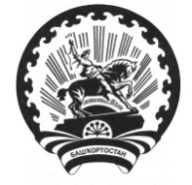 Республика БашкортостанАдминистрация сельского поселения Максим – Горьковский сельсовет муниципального района Белебеевский район 452014, с. ЦУП им. М.Горького, ул. Садовая, д. 3Тел. 2-07-40, факс: 2-08-98№№ п-пНаименование мероприятийСрок исполненияОтветственные за исполнение1Проведение инструктивных совещаний с представителями объектов ответственными за противопожарное состояние по обеспечению пожарной безопасности до 10.08.2016Комиссия по обеспечению пожар ной безопасности, руководители объектов2Дополнительные организационные работы профгруппавгуст 2016профгруппы3Провести в населенных пунктах подворные обходы.3-4 кварталКомиссия по обес печению пожар ной безопасности4.Проводить проверку состояния пожарных автомашин с составлением акта проверки1 раз в кварталКомиссия по обес печению пожар ной безопасности5. Изготовление и распространение памяток по Пожарной безопасностиавгу Директора школ, сотрудники администрации